Тема №49. Контрольная работа № 3 (02.06. – 1ч.)«Лексикология и фразеология», «Фонетика, орфоэпия»Задание: Выберите свой вариант и выполните задания контрольной работы:Вариант 1Задание: 1 -7.Укажите правильный вариант ответа, выбрав нужную букву.1. Определите, в каком слове звуков больше, чем букв. а) братьяб) приездв) коньки г) есть2.  Определите, в каком слове ударение указано верно. а) баловать (1-й слог) б) договор (1-й слог) в) гербовый (2-й слог) г) генезис (1-й слог)3. В каком ряду слова являются диалектизмами?а) глагол, грядущее, десница, зеница, изречь, лик, око, отрок, перстб) перестройка, силовики, планетолог, космохимик, ракетодромв) кушак, баить, цибуля, певень, шаньга, чапыга, ступа, мочажина, хатаг) дружина, кафтан, колчан, конка, лапотник, аршин, барышник, боярин4.Укажите, какое из слов является синонимом слову АВАНГАРДНЫЙ. а) передовойб) первыйв) лучшийг) высший5. Определите, какое из четырех слов относится к устаревшим. а) плотник б) стражникв) охранникг) именинник 6.Определите, какое из перечисленных слов имеет значение «исполненный надменности». а) алчный б) фамильярныйв) презрительный г) высокомерный 7. В каком предложении вместо слова ИНФОРМАЦИОННЫЙ нужно употребить ИНФОРМАТИВНЫЙ? а) Последние десятилетия характеризуются широким распространением разнообразных средств массовой информации, в том числе представленных в электронном виде на различных ИНФОРМАЦИОННЫХ носителях. б) Дмитрия Олеговича назначили руководителем новой ИНФОРМАЦИОННОЙ телепрограммы. в) Опубликованная в журнале статья показалась мне весьма ИНФОРМАЦИОННОЙ и поэтому очень полезной. г) Петров выступил на симпозиуме с очень интересным, ИНФОРМАЦИОННЫМ докладом.8. Запиши слова в таблицу, распределяя их по критериям.Раз…грать ,  без…мянный, дез…нфекцию, пред…юньский, пред…нфарктный, без…нвентарный, без…глый, вз…скательный, сверх…зобилие, меж…мпериалистические.9. Запиши слова в таблицу, распределяя их по критериям.Во_хождение, ра_чётливый, бе_граничный, ра_жечь, бе_форменный, бе_вкусный, бе_шумный, ра__ердиться, и_подтишка, бе_смысленный, _жечь ра__читать, ни_вергаться, бе_заботный.10. Озаглавьте текст, сформулируйте основную мысль текста, определите стиль речи текста, определите тип текста.Желто-бурые щетки жнивья глядели голо и холодно в сумерках, только чертополох силой засел на межах с черно-желтыми пуговками ржавой дикой рябинки… Уже не было стреляющих в просторе стрижей, только черное галочье шумело в холодеющем небе, кружило над избами, кричало, что идет осень. В серых рядах стояли рябины, точно краснокафтанная стража, затесавшаяся в серую толпу мужиков. Стайки гусей звонко трубили, и в их крике чудились холода. Черные пугалы пялили руки в захолодавших пустых огородах, как будто спрашивали: «Где все?» Неуютом и холодом смотрело все здесь теперь.11. Расставь ударение в словахОбеспечение, красивее, кухонный, сироты, баловаться, торты, банты.Контрольная работа № 3«Лексикология и фразеология», «Фонетика, орфоэпия»Вариант 2Задание: 1-7. Укажите правильный вариант ответа, выбрав нужную букву1. Укажите слово, в котором звуков больше, чем букв.а) столица б) баюкаетв) заедать г) вьюнок2.Укажите слово, в котором ударение падает на первый слог.а) форзацб) фольга в) таможняг) еретик3. В каком ряду все слова профессионализмы?а) художник, пилотирование, ангарб) кризис, финансы, декларацияв) ландшафт, рельеф, равнинаг) этимология, лингвистика, слово4.Укажите, какое из слов является синонимом слову БЛАГОРАЗУМНЫЙ. а) добродетельныйб) высоконравственныйв) благородныйг) здравомыслящий5.  Укажите строку, в которой все слова являются заимствованными.а) фельдфебель, комфорт, лекарь, земляб) ватрушка, жнец, мичман, галстукв) медальон, мольберт, либретто, гитараг) пудинг, квас, одуванчик, хоккей6. Какое из перечисленных слов имеет значение «строго, до мелочей последовательный и принципиальный в своих отношениях к чему-нибудь»?а) мелочныйб) тщательныйв) щепетильныйг) придирчивый7.В каком предложении вместо слова ПРАКТИЧЕСКИЙ нужно употребить слово ПРАКТИЧНЫЙ?а) Важное значение для дальнейшей жизни имеют ПРАКТИЧЕСКИЕ навыки, приобретённые в раннем детстве.б) Вихрев в ПРАКТИЧЕКОЙ жизни отличался редкостным простодушием.в) Система ПРАКТИЧЕСКИХ занятий широко распространена в высшей школе.г) Марина Васильевна очень взволновалась, но всё-таки прислушалась к мудрой и ПРАКТИЧЕСКОЙ своей приятельнице.8. Запиши словосочетания в таблицу, распределяя их по критериям.Дириж…рская палочка, работать шоф…ром , тоненькая ж…рдочка, с детским врач…м, ж…кейская шапочка, робкий ш…пот, загородное ш…ссе, ш…лковое платье, молочный ш…колад, ч…ткая дикция.9. Запиши слова в таблицу, распределяя их по критериям.Чере.седельник, во.зрение, ра.дать, ни.вергать, во.принять, и.черпать, бе.крайний, и.воз, бе.сердечный, в.пахать, в.пугнуть, в.молить, ра.цвет, бе.покойный.10. Озаглавьте текст, сформулируйте основную мысль текста, определите стиль речи текста, определите тип текста.О судьбах лесов написано немало, но время снова и снова возвращает нас к этой теме. Необыкновенно важна роль леса в истории народов и цивилизаций, в жизни и даже становлении человека. Лес дал человеку первые орудия труда, познакомил с огнем и снабдил материалом для первых костров, а исчезая, оставлял после себя плодородный прах. Лес кормил наших отдаленных предков, снабжая их углеводами, жирами, белками и витаминами, давал им кров, защищая от солнца, ветра, дождя и мороза, спасая от хищных зверей и иноплеменников. Из дерева делались дом и лодка, острога и соха, колыбель и гроб. Подлинная история современной цивилизации началась с изобретения бумаги и книги, материал для которых дал все тот же лес. Лес пока продолжает служить человеку свою верную службу. Однако люди давно заметили, что леса на Земле катастрофически быстро исчезают.11. Расставь ударение в словахЩавель, закупорив, обзвонит, каталог, свекла, столяр, взяла.Контрольная работа № 3«Лексикология и фразеология», «Фонетика, орфоэпия»Вариант 3Задание: 1-7. Укажите правильный вариант ответа, выбрав нужную букву1. Укажите слово, в котором звуков больше, чем букв. а) бойцыб) кассав) ягуарг) коллегия 2. Выберите правильный вариант произношения слова:а)  конечно [чн]
б) скучно [чн]
в) девичник [чн]
г) ничто [шт]3.  Укажите фразеологический оборот.а) крики оглушили ( кого-либо)б) в совершенном удовольствиив) глядел с завистьюг) был от чего-то без ума4. В каком предложении нет антонимов?а) Книга учит различать добро и зло.
б) Корень учения горек, да плод его сладок.
в) Недруг поддакивает, а друг спорит.
г) Ученье способно и украшать, и утешать.5. Какое из перечисленных слов имеет значение «направленный на благо других, человеколюбивый»?а) порядочный 
б) гуманный  
в) преданный 
г) добрый6. Какое слово не является родственным остальным?а) дорожить 
б) придорожный
в) дорога 
г) подорожник7. В каком предложении вместо слова жизненный нужно употребить житейский?
А) Новую повесть хвалили, хотя кое-кто говорил, что она не всегда отражает подлинные жизненные явления?
Б) Он славился мудростью и раздавал жизненные советы, которые действительно помогали людям в сложных ситуациях.
В) Этому произведению живописи явно не хватает живых, жизненных красок.
Г) Правительство должно руководствоваться жизненными интересами страны.8. Запиши слова в таблицу, распределяя их по критериям.Ад…ютант, трёх…язычный, отреж…те, необ…ятный, раз…яснить, точ…-в-точ…, замуж…, сем…надцать, сверх…ёмкий, медал…он9. Запиши слова в таблицу, распределяя их по критериям.Бе.водный, ра.крыть, ра.писание, бе.цельный, бе.звездный, ра.дарить, в.крикнуть, ра.болеться, ра.жимать,.даваться, в.дыхать, во.награждение, бе.граничный, ра.валины.10. Озаглавьте текст, сформулируйте основную мысль текста, определите стиль речи текста, определите тип текста. Розовый куст, на котором расцвела роза, рос в небольшом полукруглом цветнике перед деревенским домом.  Цветник был очень запущен; сорные травы густо разрослись по старым, вросшим в землю клумбам и по дорожкам, которых уже давно никто не чистил и не посыпал песком. Деревянная решетка с колышками, обделанными в виде четырехгранных пик, когда-то выкрашенная зеленой масляной краской, теперь совсем облезла, рассохлась и развалилась; пики растащили  для игры в солдаты деревенские мальчики и, чтобы отбиваться от сердитого барбоса с компанией прочих собак, подходившие к дому мужики.11.  Расставь ударение в словахЖалюзи, балованный, газированный, газопровод, черпать, компас, украинский.Контрольная работа № 3«Лексикология и фразеология», «Фонетика, орфоэпия»Вариант 4Задание 1-7. Укажите правильный вариант ответа, выбрав нужную букву.1. Укажите слово, в котором звуков больше, чем букв.а) изъяны б) ельник в) местностьг) юнга 2.  В каком слове ударение падает на второй слог?а) километрб) согнутыйв) недугг) обостренный3. Определите строку с неологизмами.
а) бартер, кастинг, конфессия
б) псалтырь, светлица, кафтан
в) курень, полуночник, шелоник
г) опосля, прислухаться, не серчай
4. Укажите слова, не являющиеся паронимами.а) эффектный, эффективный
б) представить, предоставить
в) фарш, фарс
г) командировочные, командированные
5.  Какое слово образовано путём сложения основ.
а) настенный
б) подоконник
в) пешеходный
г) ВУЗ6. Какое из перечисленных слов имеет значение «постепенное ухудшение, снижение каких-либо качеств, упадок»?а) революция б) деградация в) депрессияг) эволюция 7. В каком предложении вместо слова ВОДНЫЙ нужно употребить слово ВОДЯНИСТЫЙ?а) На месте ВОДНОЙ глади часто возникает грязная болотная трясина, которая постепенно зарастает лесом.б) Со временем ВОДНАЯ поверхность озера становится зеленоватой или красноватой: в ней поселяются мириады клеток микроводорослей.в) Незнакомец подарил мне букетик лиловых цветов с ВОДНЫМИ стеблями.г) ВОДНЫЙ стадион — гордость района и излюбленное место горожан, куда они приходят семьями в выходные дни. 8. Запиши слова в таблицу, распределяя их по критериям.Ад…ютант, трёх…язычный, отреж…те, необ…ятный, раз…яснить, точ…-в-точ…, замуж…, сем…надцать, сверх…ёмкий, медал…он9. Запиши слова в таблицу, распределяя их по критериям.Ра.щелина, в.карабкаться, .говориться. и.рисовать, ни.вергнуть, не.добровать, и.пользовать, чре.вычайный, .видеться, .бежать, бе.грамотный, ра.глядеть, не.держанный, в.брыкнуть.10. Озаглавьте текст, сформулируйте основную мысль текста, определите стиль речи текста, определите тип текста.Золотой осенний денек. Кругом тишина. Редко прокурлычут в небе журавли, да куличок с призывным криком пролетит над головой, направляясь на болото или прудок, облюбованные им с высоты своего полета. Матушка землица уже принесла богатые плоды, и чувствуется, что потихоньку собирается на покой отдохнуть. Настороженное ухо вроде даже улавливает ее ровные, глубокие вздохи. Дорога мягкая, точно хороший ковер. Перепадавшие за последние дни дожди смочили землю, она отошла, скрадывая топот конских копыт и шорох сотен собачьих ног. Лес сильно поредел, но все еще роскошен в своем осеннем наряде. Убор их разный — то золотой, то пунцовый, то еще зеленый, в зависимости от породы дерев, преобладающей в лесу. Резкими, яркими полосами уходят вдаль сизые от росы зеленя. Воздух, густой, пряный от испарений земли и аромата увядающей листвы, проникает в дышащую грудь и пьянит голову.11. Расставь ударение в словахТанцовщица, оптовый, одолжить, пломбировать, договор, искра, завидно.Тема №50. Грамматические признаки слова (02.06. – 1ч.)Задание: Изучите теоретическую часть и законспектируйте.Теоретическая частьГрамматические признаки позволяют соотнести каждое слово с определенной частью речи. Части речи — особые классы слов Огромное количество слов русского языка распределяется по особым классам, которые называются частями речи. У каждой лексемы имеются свое, присущее ей и подобным словам, общее значение, например, у существительных — значение предметности, у прилагательных — значение признака, а также грамматические признаки (морфологические и синтаксические), соответственно которым все слова русского языка делятся на классы — части речи. Части речи — это лексико-грамматические классы слов, объединенные общностью значения, морфологических и синтаксических признаков. Каждая часть речи русского языка имеет общее грамматическое значение и определенные грамматические признаки, которые позволяют выделить слова этой части речи в один класс. Части речи имеют одно и тоже обобщенное грамматическое значение; одинаковые морфологические признаки; одни и те же синтаксические признаки. Части речи изучает раздел науки о языке — морфология.Состав и характер морфологических признаков, способы связи слов друг с другом и их синтаксическая роль в предложении дают возможность указать самостоятельные и служебные части речи. В современном русском языке выделяют 13 частей речи. Перечислим самостоятельные (знаменательные) части речи: имя существительное имя прилагательное имя числительное местоимение глагол причастие деепричастие наречие слова категории состояния Служебными частями речи являются предлог союз частица Междометия, как слова, выражающие чувства, находятся особняком в системе частей речи. 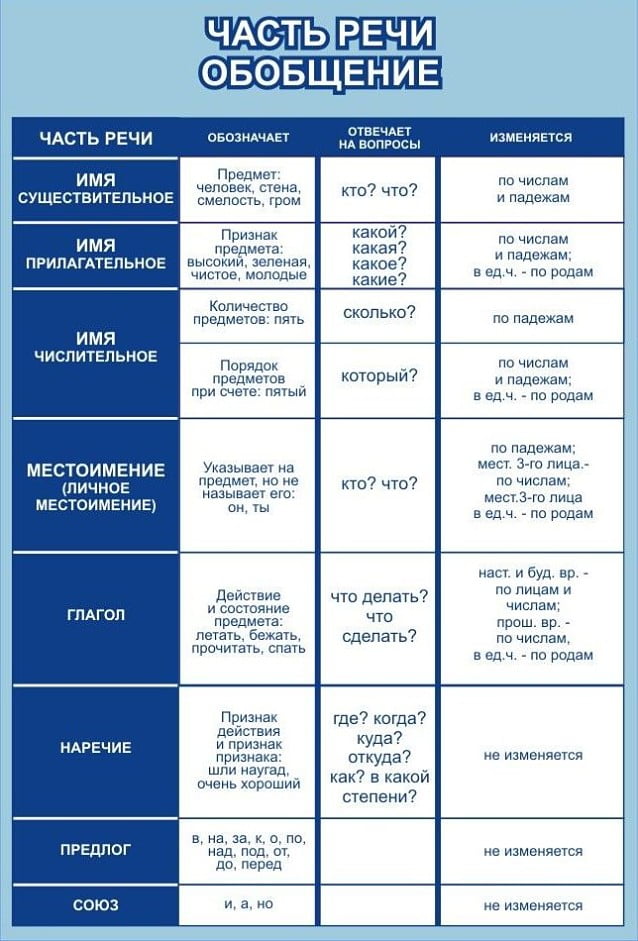 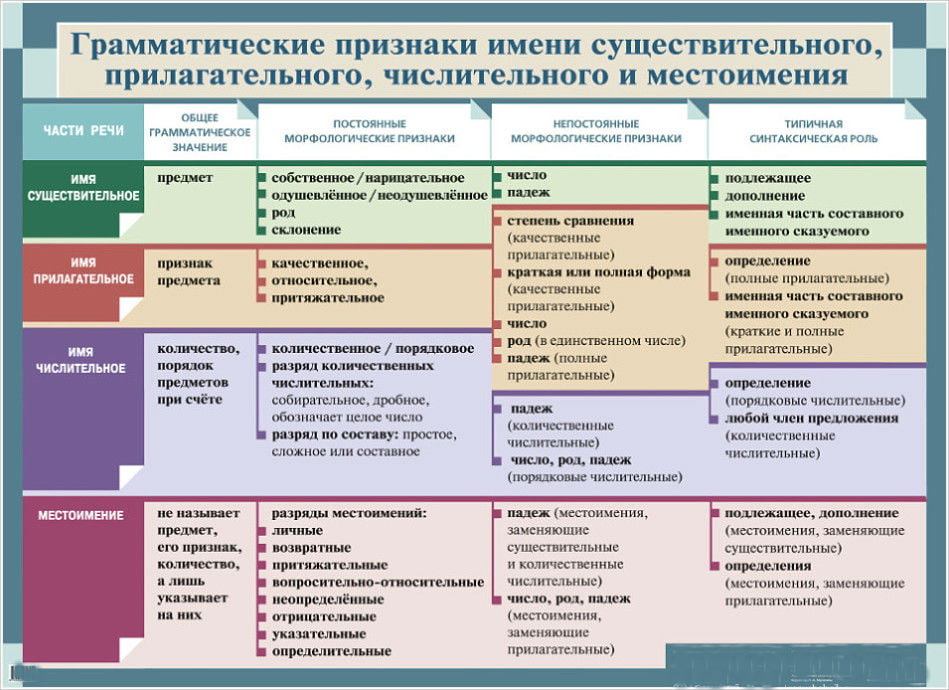 № п/пФ.И. студента№ варианта1Вздорова С.12Волгина К.23Гудко Н.34Дадонова Л.45Демирчян С.16Дуброва В.27Егоров В.38Зализский А.49Калач Н.110Коваленко Д.211Козел В.312Климчук В.413Милосердов В.114Наседкин А.215Нишатов Д.316Поправко А.417Рейфегерст А.118Сегарева А.219Тюлькин И.320Панасенко А.421Фомин Д.122Хильченко Д.223Блинов К.3И после приставки Ы после приставкиС приставкой на –С С приставкой на –ЗО после шипящих и Ц Ё после шипящих и ЦС приставкой на -С С приставкой на -ЗЬ ЪБез Ь и Ъ С приставкой на -С С приставкой на -ЗЬ ЪБез Ь и Ъ С приставкой на -С С приставкой на -З